DECLARACIÓN DE ORIGINALIDADTítulo del trabajo que se presenta: “AUTOCUIDADO: UNA ESTRATEGIA EN EL PROCESO DE VIVIR CON ESTOMAS” Por medio de esta comunicación certifico que soy autor originario del trabajo que estoy presentando para posible publicación en la revista  Investigación en Enfermería: Imagen y Desarrollo, ya que sus contenidos son producto de mi directa contribución intelectual. Todos los datos y las referencias a materiales ya publicados están debidamente identificados con su respectivo crédito e incluidos en las notas bibliográficas y en las citas que se destacan como tal y, en los casos que así lo requieran, cuento con las debidas autorizaciones de quienes poseen los derechos patrimoniales.Por lo anterior, declaro que todos los materiales que se presentan están totalmente libres de derecho de autor y, por lo tanto, me hago responsable de cualquier litigio o reclamación relacionada con derechos de propiedad intelectual, exonerando de responsabilidad a la Universidad de La Sabana.Además, declaro que este artículo es inédito y no lo he presentado a otra publicación seriada, para su respectiva evaluación y posterior publicación.En caso de que el artículo “AUTOCUIDADO: UNA ESTRATEGIA EN EL PROCESO DE VIVIR CON ESTOMAS” sea aprobado para su publicación, como autor (a) y propietario (a) de los derechos de autor me permito autorizar de manera ilimitada en el tiempo a revista  Investigación en Enfermería: Imagen y Desarrollo, para que pueda reproducirlo, editarlo, distribuirlo, exhibirlo y comunicarlo en el país y en el extranjero por medios impresos, electrónicos, Cd Rom, Internet en texto completo o cualquier otro medio conocido o por conocer.Para constancia de lo anteriormente expuesto, se firma esta declaración a los cuatros días del mes de febrero del año 2015, en la ciudad de Rio Grande, Rio Grande do Sul, Brasil. Autor Correspondente: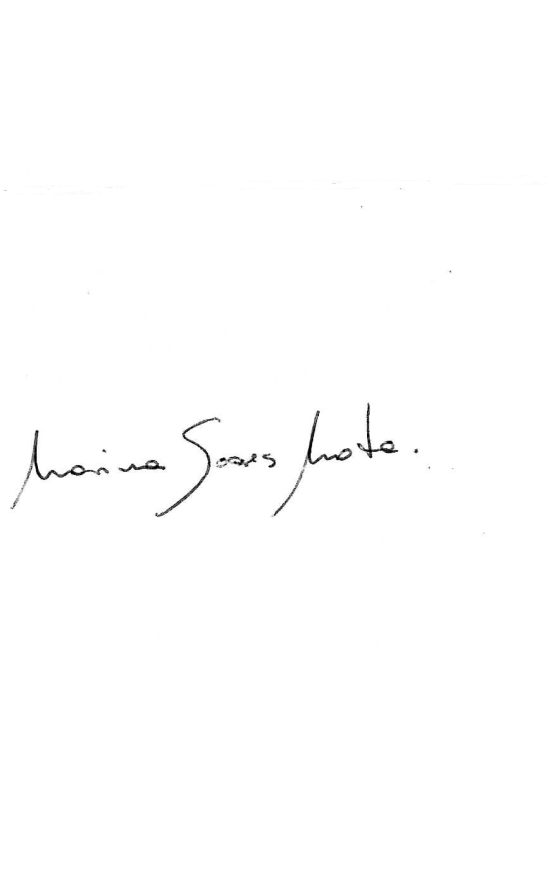 Marina Soares Mota.